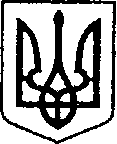 УКРАЇНАЧЕРНІГІВСЬКА ОБЛАСТЬН І Ж И Н С Ь К А    М І С Ь К А    Р А Д АВ И К О Н А В Ч И Й    К О М І Т Е ТР І Ш Е Н Н Явід    03    серпня 2022  р.		      м. Ніжин		                            № 219         Відповідно до статей 28, 40, 42, 59 Закону України «Про місцеве самоврядування в Україні», Регламенту виконавчого комітету Ніжинської міської ради VIII скликання, затвердженого рішенням Ніжинської міської ради  Чернігівської області  від 24 грудня 2020 року № 27-4/2020 та враховуючи рішення виконавчого комітету Ніжинської міської ради від 03.02.2022 року № 42 «Про затвердження Положення про відкритий конкурс на кращий ескіз для муралу на вул. Гоголя у м. Ніжині», виконавчий комітет Ніжинської міської ради вирішив:          1. Внести зміни у п.п.1.2. п.1 «Заходи на виконання програми розвитку інвестиційної діяльності в Ніжинській міській територіальній громаді на 2020-2022 роки» (додаток2) «Програми розвитку інвестиційної діяльності в Ніжинській міській територіальній громаді на 2020-2022 роки», затвердженої рішенням Ніжинської міської     ради від  24 грудня 2019 року № 7-65/2019 «Про затвердження бюджетних програм місцевого значення на 2020 рік» (зі змінами) та викласти його у наступній редакції:       2. Відділу економіки та інвестиційної  діяльності  (Тетяна Гавриш) забезпечити оприлюднення даного рішення на сайті міської ради протягом п`яти робочих днів з дати його прийняття.        3. Контроль за виконанням даного рішення покласти на першого заступника міського голови з питань діяльності виконавчих органів ради Федора Вовченка.Міський голова								Олександр КОДОЛАВізують:Начальник відділу економікита інвестиційної діяльності                                                       Тетяна ГАВРИШПерший заступник міського голови з питаньдіяльності виконавчих органів ради			                   Федір ВОВЧЕНКОНачальник відділу бухгалтерського обліку апарату виконавчого комітету Ніжинської міської ради —головний бухгалтер						          Наталія ЄФІМЕНКОНачальник відділу юридично-кадрового забезпечення					  В’ячеслав ЛЕГАКеруючий справами виконавчогокомітету Ніжинської міської ради					Валерій САЛОГУБПОЯСНЮВАЛЬНА ЗАПИСКАдо проекту рішення Ніжинської міської ради «Про внесення змін у п.п.1.2. п.1 «Заходи на виконання програми розвитку інвестиційної діяльності в Ніжинській міській територіальній громаді на 2020-2022 роки» «Програми розвитку інвестиційної діяльності в Ніжинській міській територіальній громаді на 2020-2022 роки», затвердженої рішенням Ніжинської міської     ради від  24 грудня 2019 року № 7-65/2019 «Про затвердження бюджетних програм місцевого значення на 2020 рік» (зі змінами)»Даний проект рішення Передбачає внесення змін у назві заходу підпункту 1.2 пункту 1 «Створення сприятливих умов для залучення інвестицій та вдосконалення системи обслуговування інвесторів» заходів на виконання «Програми розвитку інвестиційної діяльності в Ніжинській міській територіальній громаді на 2020-2022 роки», затвердженої рішенням Ніжинської міської ради від 24 грудня 2019 року № 7-65/2019 «Про затвердження бюджетних програм місцевого значення на 2020 рік» (зі змінами). 2. Підставою для підготовки є рішення виконавчого комітету Ніжинської міської ради від 03.02.2022 року № 42 «Про затвердження Положення про відкритий конкурс на кращий ескіз для муралу на вул. Гоголя у м. Ніжині». 3. Проект рішення підготовлений з дотриманням норм Конституції України, Законів України «Про місцеве самоврядування в Україні». 4.  Порівняльна таблиця змін додається. 5. Прийняття даного проекту дозволить виплатити грошову винагороду переможцям відкритого конкурсу на кращий ескіз для муралу на вул. Гоголя у                     м. Ніжині.6. Реалізація зазначеного проекту не потребує додаткових фінансових витрат з міського бюджету.7. Відповідальний за підготовку проекту рішення – начальник відділу економіки та інвестиційної діяльності Гавриш Т.М.     Начальник відділу економіки      та інвестиційної діяльності                       			    Тетяна ГавришПорівняльна таблиця змін. Чинна редакція:Зміни, що пропонуються:Про внесення змін у п.п.1.2. п.1 «Заходи на виконання програми розвитку інвестиційної діяльності в Ніжинській міській територіальній громаді на 2020-2022 роки» «Програми розвитку інвестиційної діяльності в Ніжинській міській територіальній громаді на 2020-2022 роки», затвердженої рішенням Ніжинської міської     ради від  24 грудня 2019 року № 7-65/2019 «Про затвердження бюджетних програм місцевого значення на 2020 рік» (зі змінами)№Назва заходуВиконавціТермін виконанняДжерела фінансу-ванняОбсяг фінансування(тис.грн.)Обсяг фінансування(тис.грн.)Обсяг фінансування(тис.грн.)2020 рік (проект)2021 рік (прогноз)2022 рік (прогноз)Створення сприятливих умов для залучення інвестицій та вдосконалення системи обслуговування інвесторівСтворення сприятливих умов для залучення інвестицій та вдосконалення системи обслуговування інвесторівСтворення сприятливих умов для залучення інвестицій та вдосконалення системи обслуговування інвесторівСтворення сприятливих умов для залучення інвестицій та вдосконалення системи обслуговування інвесторівСтворення сприятливих умов для залучення інвестицій та вдосконалення системи обслуговування інвесторівСтворення сприятливих умов для залучення інвестицій та вдосконалення системи обслуговування інвесторівСтворення сприятливих умов для залучення інвестицій та вдосконалення системи обслуговування інвесторівСтворення сприятливих умов для залучення інвестицій та вдосконалення системи обслуговування інвесторівСтворення сприятливих умов для залучення інвестицій та вдосконалення системи обслуговування інвесторів1.2.Виготовлення та розпов-сюдження - бренду та брендбуку м. Ніжина; придбання, розроблення та розповсюдження інформаційно-презента-ційних матеріалів про місто  (поліграфічна продукція, буклетів, флаєрів, листівок, банерів, стенди, відеофільмів, інформацих програм і роликів,  сувенірної продукції (ручки, блокноти, календарі, брелки, прапорці, магніти, брендований посуд, USB накопичувачи, сувенірна діжка під огірки, тощо)), тощо. Грошова винагорода переможцям відкритого конкурсу на кращий ескіз для муралу на вул. Гоголя у м. Ніжині.Сектор інвестицій-ної діяльності відділу економіки та інвестицій-ної діяльності. Залучені організаціїпостійноБюджет Ніжинсь-кої МТГ100150270№Назва заходуВиконавціТермін виконанняДжерела фінансу-ванняОбсяг фінансування(тис.грн.)Обсяг фінансування(тис.грн.)Обсяг фінансування(тис.грн.)2020 рік (проект)2021 рік (прогноз)2022 рік (прогноз)Створення сприятливих умов для залучення інвестицій та вдосконалення системи обслуговування інвесторівСтворення сприятливих умов для залучення інвестицій та вдосконалення системи обслуговування інвесторівСтворення сприятливих умов для залучення інвестицій та вдосконалення системи обслуговування інвесторівСтворення сприятливих умов для залучення інвестицій та вдосконалення системи обслуговування інвесторівСтворення сприятливих умов для залучення інвестицій та вдосконалення системи обслуговування інвесторівСтворення сприятливих умов для залучення інвестицій та вдосконалення системи обслуговування інвесторівСтворення сприятливих умов для залучення інвестицій та вдосконалення системи обслуговування інвесторівСтворення сприятливих умов для залучення інвестицій та вдосконалення системи обслуговування інвесторівСтворення сприятливих умов для залучення інвестицій та вдосконалення системи обслуговування інвесторів1.2.Виготовлення та розпов-сюдження - бренду та брендбуку м. Ніжина; придбання, розроблення та розповсюдження інформаційно-презента-ційних матеріалів про місто  (поліграфічна продукція, буклетів, флаєрів, листівок, банерів, стенди, відеофільмів, інформацих програм і роликів,  сувенірної продукції (ручки, блокноти, календарі, брелки, прапорці, магніти, брендований посуд, USB накопичувачи, сувенірна діжка під огірки, тощо)), тощо. Сектор інвестицій-ної діяльності відділу економіки та інвестицій-ної діяльності. Залучені організаціїпостійноБюджет Ніжинсь-кої МТГ100150270№Назва заходуВиконавціТермін виконанняДжерела фінансу-ванняОбсяг фінансування(тис.грн.)Обсяг фінансування(тис.грн.)Обсяг фінансування(тис.грн.)2020 рік (проект)2021 рік (прогноз)2022 рік (прогноз)Створення сприятливих умов для залучення інвестицій та вдосконалення системи обслуговування інвесторівСтворення сприятливих умов для залучення інвестицій та вдосконалення системи обслуговування інвесторівСтворення сприятливих умов для залучення інвестицій та вдосконалення системи обслуговування інвесторівСтворення сприятливих умов для залучення інвестицій та вдосконалення системи обслуговування інвесторівСтворення сприятливих умов для залучення інвестицій та вдосконалення системи обслуговування інвесторівСтворення сприятливих умов для залучення інвестицій та вдосконалення системи обслуговування інвесторівСтворення сприятливих умов для залучення інвестицій та вдосконалення системи обслуговування інвесторівСтворення сприятливих умов для залучення інвестицій та вдосконалення системи обслуговування інвесторівСтворення сприятливих умов для залучення інвестицій та вдосконалення системи обслуговування інвесторів1.2.Виготовлення та розпов-сюдження - бренду та брендбуку м. Ніжина; придбання, розроблення та розповсюдження інформаційно-презента-ційних матеріалів про місто  (поліграфічна продукція, буклетів, флаєрів, листівок, банерів, стенди, відеофільмів, інформацих програм і роликів,  сувенірної продукції (ручки, блокноти, календарі, брелки, прапорці, магніти, брендований посуд, USB накопичувачи, сувенірна діжка під огірки, тощо)), тощо. Грошова винагорода переможцям відкритого конкурсу на кращий ескіз для муралу на вул. Гоголя у м. Ніжині.Сектор інвестицій-ної діяльності відділу економіки та інвестицій-ної діяльності. Залучені організаціїпостійноБюджет Ніжинсь-кої МТГ100150270